CANAN KÜCE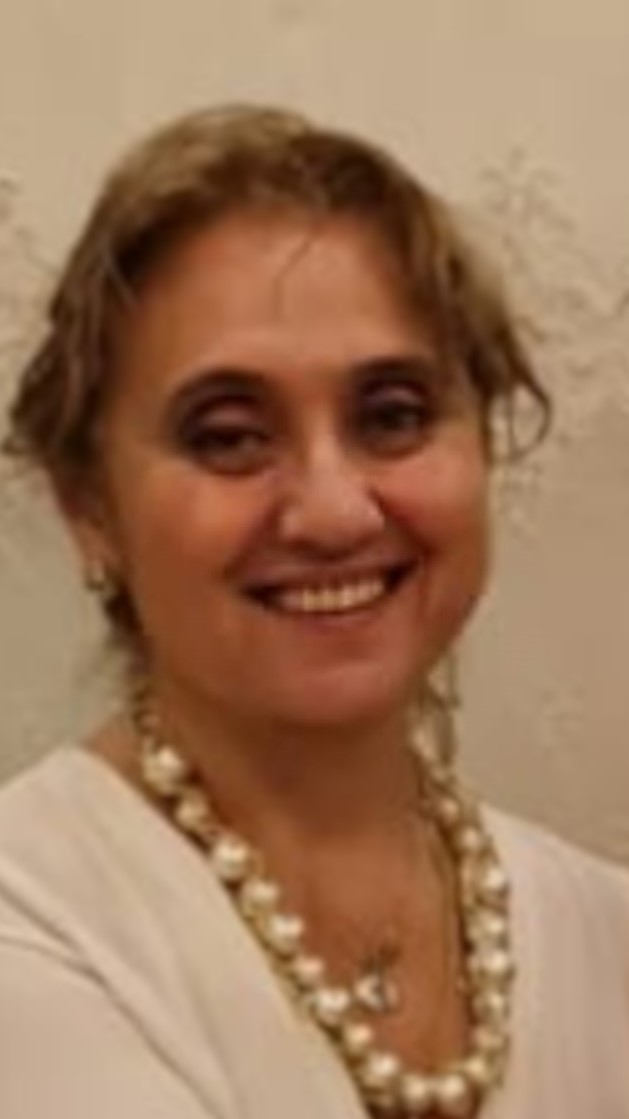 ALDIĞI GÖREVLER24.12.2007-...		Öğretim GörevlisiMARMARA ÜNİVERSİTESİ 	          					İstanbulHALEN GÖREV ALDIĞI KOORDİNATÖRLÜKLERAKADEMİK GELİŞİM KOORDİNATÖRLÜĞÜÖLÇME VE DEĞERLENDİRME BİRİM KOORDİNATÖRLÜĞÜEĞİTİM1982/83	SANKT GEORG AVUSTURYA KIZ LİSESİ				İstanbul 1983/85	MATEMATİK BOĞAZİÇİ ÜNİVERSİTESİ – TEMEL BİLİMLER02.07.2003	ALMAN DİLİ EĞİTİMİ  Lisans Programı MARMARA ÜNİVERSİTESİ - ATATÜRK EĞİTİM FAKÜLTESİ11.07.2008 	ALMAN DİLİ EĞİTİMİ  Yüksek Lisans ProgramıMARMARA ÜNİVERSİTESİ - ATATÜRK EĞİTİM FAKÜLTESİ YETENEKLER / YETKİNLİKLERYABANCI DİL:		Almanca			İngilizceARAÇLAR/ 		MS OfficeTEKNOLOJİLER:		Excel	